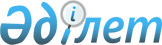 Об утверждении Плана мероприятий на 2006-2008 годы по реализации Государственной программы развития города Алматы на 2003-2010 годыПостановление Правительства Республики Казахстан от 14 декабря 2006 года N 1200

      В соответствии с  Указом  Президента Республики Казахстан от 10 февраля 2003 года N 1019 "О Государственной программе развития города Алматы на 2003-2010 годы" Правительство Республики Казахстан  ПОСТАНОВЛЯЕТ: 

      1. Утвердить прилагаемый План мероприятий на 2006-2008 годы по реализации Государственной программы развития города Алматы на 2003-2010 годы (далее - План). 

      2. Центральным и местным исполнительным органам обеспечить реализацию мероприятий Плана и представлять акиму города Алматы информацию о ходе его выполнения два раза в год, к 20 января и 20 июля по итогам полугодия. 

      3. Акиму города Алматы два раза в год, до 1 февраля и до 1 августа по итогам полугодия представлять в Правительство Республики Казахстан сводную информацию о ходе реализации мероприятий Плана. 

      4. Контроль за исполнением настоящего постановления возложить на Заместителя Премьер-Министра Республики Казахстан Масимова К.К. 

      5. Настоящее постановление вводится в действие со дня подписания.        Премьер-Министр 

   Республики Казахстан Утвержден             

постановлением Правительства   

Республики Казахстан     

от 14 декабря 2006 года N 1200 

                          ПЛАН МЕРОПРИЯТИЙ 

  НА 2006-2008 ГОДЫ ПО РЕАЛИЗАЦИИ ГОСУДАРСТВЕННОЙ ПРОГРАММЫ 

            РАЗВИТИЯ ГОРОДА АЛМАТЫ НА 2003-2010 ГОДЫ    Примечание: 

ежегодные объемы расходов из республиканского бюждета будут 

уточняться в соответствии с Законом Республики Казахстан 

"О республиканском бюджете" на соответствующий финансовый год. 

МОН  - Министерство образования и науки Республики Казахстан 

МИТ  - Министерство индустрии и торговли Республики Казахстан 

МКИ  - Министерство культуры и информации Республики Казахстан 

МТС  - Министерство туризма и спорта Республики Казахстан 

МСХ  - Министерство сельского хозяйства Республики Казахстан 

МТК  - Министерство транспорта и коммуникаций Республики Казахстан 

МЭБП - Министерство экономики и бюджетного планирования Республики 

       Казахстан 

МФ   - Министерство финансов Республики Казахстан 

МЭМР - Министерство энергетики и минеральных ресурсов Республики 

       Казахстан 

МЮ   - Министерство юстиции Республики Казахстан 

МЧС  - Министерство по чрезвычайным ситуациям Республики Казахстан 

НБРК - Национальный Банк Республики Казахстан 

АО   - акционерное общество 

ТОО  - товарищество с ограниченной ответственностью 

НИИ  - научно-исследовательский институт 
					© 2012. РГП на ПХВ «Институт законодательства и правовой информации Республики Казахстан» Министерства юстиции Республики Казахстан
				N 

п/п 
Наименование 

мероприятия 
Форма 

заверше- 

ния 
Ответ- 

ствен- 

ные за 

испол- 

нение 
Срок 

испол- 

нения 
Предпо- 

лагае- 

мые 

расходы 

(млн. 

тенге) 
Ис- 

точ- 

ник 

фи- 

нан- 

сиро- 

вания 
1 
2 
3 
4 
5 
6 
7 
1. Социальная сфера 
1.1. Демографическое развитие 
1.1.1. Завершить 

застройку 

поселка 

оралманов 

"Байбесик" Отчет 

в Прави- 

тельство 

Республики 

Казахстан Аким 

города 

Алматы IV 

квар- 

тал, 

2006- 

2008 

годы 2006 г. 

- 50 

2007 г. 

- 50 

2008 г. 

- 50 Собст- 

венные 

сред- 

ства 

зас- 

трой- 

щиков 1.2. Уровень жизни 
1.2.1. Строительство 

дома-интерната 

для инвалидов 

и психически 

больных 

граждан за 

счет средств 

республикан- 

ского бюджета Отчет 

в Прави- 

тельство 

Республики 

Казахстан Аким 

города 

Алматы IV 

квар- 

тал 

2008 

года 2008 г. 

- 200 Респуб- 

ликан- 

ский 

бюджет 1.2.2. Обеспечить строительство спортивной школы для инвалидов Отчет 

в Прави- 

тельство 

Республики 

Казахстан Аким 

города 

Алматы IV 

квар- 

тал, 

2007- 

2008 

годы 2007 г. 

- 12 

(ПСД) 

2008 г. 

- 250 Бюджет 

города 

Алматы 1.3. Здравоохранение 
1.3.1. Открыть 

врачебные 

амбулатории в 

поселке "Заря 

Востока", 

микрорайонах 

"Жулдыз", 

"Шанырак", 

"Калкаман" Отчет 

в Прави- 

тельство 

Республики 

Казахстан Аким 

города 

Алматы IV 

квар- 

тал, 

2006- 

2008 

годы 2006 г. 

- 37 

2007 г. 

- 105 

2008 г. 

- 57 Бюджет 

города 

Алматы 1.3.2. Создать 

корпоративную 

сеть передачи 

данных с 

корпоративным 

порталом. 

Сформировать 

электронный 

регистр 

прикрепленного 

населения 

города. 

Обеспечить 

количественное 

наполнение 

организаций 

здравоохране- 

ния города 

средствами 

вычислительной 

техники Отчет 

в Прави- 

тельство 

Республики 

Казахстан Аким 

города 

Алматы IV 

квар- 

тал, 

2007- 

2008 

годы 2007 г. 

- 50 

2008 г. 

- 60 Бюджет 

города 

Алматы 1.3.3. Обеспечить 

строительство: Отчет 

в Прави- 

тельство 

Республики 

Казахстан Аким 

города 

Алматы IV 

квар- 

тал, 

2006- 

2008 

годы городского 

перинатального 

центра на 250 

коек 2008 г. 

- 800 Респуб- 

ликан- 

ский 

бюджет межрайонного 

противотубер- 

кулезного 

диспансера на 

260 мест 2008 г. 

- 1000 Респуб- 

ликан- 

ский 

бюджет больницы 

скорой неот- 

ложной помощи 

на 350 коек 2008 г. 

- 500 Респуб- 

ликан- 

ский 

бюджет подстанции  

скорой меди- 

цинской помощи 

в микрорайоне 

"Алтай" 

Турксибского 

района 2008 г. 

- 148 Бюджет 

города 

Алматы морга с 

крематорием 2006 г. 

- 14 

(ПСД) 

2007 г. 

- 300 

2008 г. 

- 450 Бюджет 

города 

Алматы 1.3.4. Произвести 

реконструкцию 

здания нарко- 

диспансера Отчет 

в Прави- 

тельство 

Республики 

Казахстан Аким 

города 

Алматы IV 

квар- 

тал 

2006 

года 2006 г. 

- 394 Бюджет 

города 

Алматы 1.4. Образование 
1.4.1. Осуществить 

строительство: Отчет 

в Прави- 

тельство 

Республики 

Казахстан Аким 

города 

Алматы IV 

квар- 

тал, 

2006- 

2008 

годы школы в 

Бостандыкском 

районе 2006 г. 

- 71 

2007 г. 

- 466 Бюджет 

города 

Алматы школы в 

микрорайоне 

"Мамыр" на 

1000 мест 2006 г. 

- 150 

2007 г. 

- 588 Бюджет 

города 

Алматы нового здания 

к школе- 

гимназии N 4 

на 200 мест 2006 г. 

- 53 

2007 г. 

- 267 Бюджет 

города 

Алматы школы в 

микрорайоне 

"Аксай-1" на 

1000 мест 2007 г. 

- 11 

(ПСД) 

2008 г. 

- 300 Бюджет 

города 

Алматы нового здания 

к школе-гимна- 

зии N 104 на 

400 мест 2008 г. 

- 450 Бюджет 

города 

Алматы нового здания 

к школе N 105 

на 400 мест 2008 г. 

- 320 Бюджет 

города 

Алматы нового здания 

на 280 мест к 

школе N 171 

(Медеуский 

район) 2008 г. 

- 205 Бюджет 

города 

Алматы детсада в 

микрорайоне 

"Шанырак-1" 

на 140 мест 2008 г. 

- 92 Респуб- 

ликан- 

ский 

бюджет детсада в 

микрорайоне 

"Кулагер" на 

280 мест 2008 г. 

- 380 Бюджет 

города 

Алматы детсада в 

микрорайоне 

"Таугуль" на 

140 мест 2007 г. 

- 206 Бюджет 

города 

Алматы детсада в 

микрорайоне 

"Мамыр" на 

140 мест 2007 г. 

- 207 Бюджет 

города 

Алматы детсада в 

микрорайоне 

"Красный 

трудовик" 

на 320 мест 2008 г. 

- 380 Бюджет 

города 

Алматы профессиональ- 

ной школы на 

720 мест в 

микрорайоне 

"Жулдыз" 2008 г. 

- 10 

(ПСД) Бюджет 

города 

Алматы микрорайоне 

"Калкаман" 

на 1000 мест 2008 г. 

- 400 Респуб- 

ликан- 

ский 

бюджет микрорайоне 

"Шанырак-4" 

на 1000 мест 2008 г. 

- 400 Респуб- 

ликан- 

ский 

бюджет 1.4.2. Продолжить 

эксперимен- 

тальную работу 

по апробации 

новых 

учебников и 

учебно-мето- 

дических 

кабинетов по 

предметам 

профессиналь- 

но-техничес- 

кого цикла Решение 

акима 

города 

Алматы Аким 

города 

Алматы IV 

квар- 

тал, 

2006- 

2008 

годы За счет 

внебюд- 

жетных 

средств 1.4.3. Разработать 

Правила 

организации 

работы психо- 

лого-педагоги- 

ческой 

консультации Отчет 

в Прави- 

тельство 

Республики 

Казахстан Аким 

города 

Алматы IV 

квар- 

тал   

2006 

года Не тре- 

буется 1.4.4. Внедрить в 

систему 

образования 

технологии 

дистанционного 

управления Решение 

акима 

города 

Алматы Аким 

города 

Алматы IV 

квар- 

тал, 

2007- 

2008 

годы В 

пределах 

средств 

местного 

бюджета Бюджет 

города 

Алматы 1.4.5. Определить 

потребность 

сфер экономики 

города Алматы 

и Алматинской 

области в 

специалистах 

с высшим 

профессиональ- 

ным образова- 

нием для 

высокотехноло- 

гичных 

наукоемких 

производств с 

учетом 

кластерных 

инициатив Информация 

акиму 

города 

Алматы МИТ, 

МОН, 

Акимы 

города 

Алматы 

и Алма- 

тинской 

области IV 

квар- 

тал 

2006 

года За счет 

внебюд- 

жетных 

средств 1.4.6. Обеспечить 

поэтапное 

внедрение в 

ВУЗах города 

Алматы системы 

менеджмента 

качества в 

соответствии с 

международными 

стандартами Информация 

акиму 

города 

Алматы МОН IV 

квар- 

тал, 

2006- 

2007 

годы За счет 

внебюд- 

жетных 

средств 1.5. Культура и спорт 
1.5.1. Осуществить 

реконструкцию 

комплекса зда- 

ний Республи- 

канского 

государствен- 

ного казенно- 

го предприятия 

"Центральная 

научная 

библиотека" Информация 

акиму 

города 

Алматы МОН I 

квар- 

тал,   

2007- 

2008 

годы 2006 г. 

- 342 

2007 г. 

- 500 

2008 г. 

- 1438 Респуб- 

ликан- 

ский 

бюджет 1.5.2. Осуществить 

реконструкцию 

помещений 

библиотек Отчет 

в Прави- 

тельство 

Республики 

Казахстан Аким 

города 

Алматы IV 

квар- 

тал, 

2007- 

2008 

годы 2007 г. 

- 50 

2008 г. 

- 50 Бюджет 

города 

Алматы 1.5.3. Активизировать 

работу с 

национально- 

культурными 

центрами по 

вопросам 

развития 

и поддержания 

национальных 

традиций и 

культуры наро- 

дов Республики 

Казахстан Отчет 

в Прави- 

тельство 

Республики 

Казахстан Аким 

города 

Алматы IV 

квар- 

тал, 

2006- 

2008 

годы Не тре- 

буется 1.5.4. Создать 

"Музей 

кочевой 

цивилизации" Отчет 

в Прави- 

тельство 

Республики 

Казахстан Аким 

города 

Алматы IV 

квар- 

тал 

2008 

года 2008 г. 

- 150 Бюджет 

города 

Алматы 1.5.5. Обеспечить 

широкое 

внедрение в 

делопроизвод- 

ство государ- 

ственных 

организаций и 

органов 

местного 

самоуправления 

города госу- 

дарственного 

языка Отчет 

в Прави- 

тельство 

Республики 

Казахстан Аким 

города 

Алматы IV 

квар- 

тал 

2006 

года Не тре- 

буется 1.5.6. Обеспечить 

строительство 

помещения для 

содержания 

хищников, 

ограждения 

территории 

зоопарка Отчет 

в Прави- 

тельство 

Республики 

Казахстан Аким 

города 

Алматы IV 

квар- 

тал, 

2006- 

2008 

годы 2006 г. 

- 87 

2007 г. 

- 50 

2008 г. 

- 69 Бюджет 

города 

Алматы 1.5.7. Осуществить 

строительство 

республи- 

канской школы- 

интерната для 

одаренных в 

спорте детей 

в микрорайоне 

"Шанырак" Информация 

акиму 

города 

Алматы МТС IV 

квар- 

тал 

2007 

года 2006 г. 

- 943 Респуб- 

ликан- 

ский 

бюджет 1.5.8. Осуществить 

подготовку к 

проведению 

Азиатских игр 

2011 года Отчет 

в Прави- 

тельство 

Республики 

Казахстан Аким 

города 

Алматы IV 

квар- 

тал 

2006 

года 2006 г. 

- 1000 Респуб- 

ликан- 

ский 

бюджет 1.5.9. Обеспечить 

развитие 

физкультурно- 

оздоровитель- 

ных комплексов 

в микрорайонах 

индивидуально- 

го жилищного 

строительства Отчет 

в Прави- 

тельство 

Республики 

Казахстан Аким 

города 

Алматы IV 

квар- 

тал, 

2006- 

2008 

годы 2007 г. 

- 6 

(ПСД) 

2008 г. 

- 200 Бюджет 

города 

Алматы 1.5.10. Осуществить 

реконструкцию 

и капитальный 

ремонт 

Центрального 

стадиона Отчет 

в Прави- 

тельство 

Республики 

Казахстан Аким 

города 

Алматы I 

квар- 

тал 

2007 

года 2006 г. 

- 175 Бюджет 

города 

Алматы 1.5.11. Разработать 

городскую 

программу 

развития 

физической 

культуры и 

спорта Решение 

Маслихата Аким 

города 

Алматы IV 

квар- 

тал 

2006 

года Не тре- 

буется 2. Промышленность и энергетический комплекс 
2.1. Промышленность 
2.1.1. Обеспечить 

развитие 

кластерных 

связей 

в пищевой 

промышленности Проекты 

постанов- 

лений 

акимов 

города 

Алматы и 

Алматин- 

ской 

области Акимы 

города 

Алматы 

и Алма- 

тинской 

облас- 

ти, 

МСХ IV 

квар- 

тал, 

2006- 

2008 

годы Не тре- 

буется 2.1.2. Принять 

меры по 

стимулированию 

предприятий, 

разрабатываю- 

щих и 

внедряющих 

системы 

менеджмента 

качества в 

соответствии 

с требованиями 

международных 

стандартов Отчет 

в Прави- 

тельство 

Республики 

Казахстан Аким 

города 

Алматы IV 

квар- 

тал, 

2006- 

2008 

годы Не тре- 

буется 2.2. Энергетический комплекс 
2.2.1. Осуществить 

реконструкцию 

и расширение: 

ТЭЦ-2 с 

установкой 

котлоагрегата 

N 8 Отчет 

в Прави- 

тельство 

Республики 

Казахстан Аким 

города 

Алматы IV 

квар- 

тал, 

2006- 

2008 

годы 2006 г. 

- 2000 

2007 г. 

- 3000 

2008 г. 

- 4000 Сред- 

ства 

хозяй- 

ствую- 

щих 

субъек- 

тов ТЭЦ-3 2007 г. 

- 1000 

2008 г. 

- 2000 Сред- 

ства 

хозяй- 

ствую- 

щих 

субъек- 

тов 2.2.2. Обеспечить 

строительство: 

подстанции 

"Ак-Каин" Отчет 

в Прави- 

тельство 

Республики 

Казахстан Аким 

города 

Алматы IV 

квар- 

тал, 

2006- 

2008 

годы 2006 г. 

- 658 

2007 г. 

- 500 

2008 г. 

- 500 Бюджет 

города 

Алматы новой 

двухтрансфор- 

маторной 

подстанции 

35/6 кВ за 

территорией 

комплекса 

"Алмалы" с 

переустройст- 

вом заходов 

существующих 

линий 35 и 6 

кВ на новую 

подстанцию 2006 г. 

- 332 Респуб- 

ликан- 

ский 

бюджет подстанции 

Мамыр с 

кабельной 

ЛЭП 110кВ 2007 г. 

- 520 

2008 г. 

- 1880 Сред- 

ства 

хозяй- 

ствую- 

щих 

субъек- 

тов соединительной 

тепломагистра- 

ли ТЭЦ-2 и 

ТЭЦ-1 с 

насосной 

станцией 2006 г. 

- 1000 

2007 г. 

- 2000 

2008 г. 

- 3000 Сред- 

ства 

хозяй- 

ствую- 

щих 

субъек- 

тов 2.2.3. Осуществить 

реконструкцию: Отчет 

в Прави- 

тельство 

Республики 

Казахстан Аким 

города 

Алматы IV 

квар- 

тал, 

2006- 

2008 

годы градирен 

N 1-6 ТЭЦ-2 2006 г. 

- 500 

2007 г. 

- 500 

2008 г. 

- 472 Сред- 

ства 

хозяй- 

ствую- 

щих 

субъек- 

тов градирен 

N 1-4 ТЭЦ-3 2006 г. 

- 329 

2007 г. 

- 387 

2008 г. 

- 119 Сред- 

ства 

хозяй- 

ствую- 

щих 

субъек- 

тов ТЭЦ-1 2007 г. 

- 2660 

2008 г. 

- 1632 Сред- 

ства 

хозяй- 

ствую- 

щих 

субъек- 

тов тепломагистра- 

ли N 7 в 

районе улиц 

Гагарина- 

Мынбаева 2008 г. 

- 1234 Бюджет 

города 

Алматы аварийных 

электро-, 

тепло-, 

водо-, 

канализацион- 

ных сетей 2006 г. 

- 500 

2007 г. 

- 500 

2008 г. 

- 500 Бюджет 

города 

Алматы аварийных 

коммунальных 

инженерных 

сетей 

(безхозяйные 

сети) 2006 г. 

- 300 

2007 г. 

- 600 

2008 г. 

- 600 Бюджет 

города 

Алматы 2.2.4. Осуществить 

работу по 

развитию 

электроснабже- 

ния районов 

индивидуально- 

го жилищного 

строительства Отчет 

в Прави- 

тельство 

Республики 

Казахстан Аким 

города 

Алматы IV 

квар- 

тал, 

2006- 

2008 

годы 2006 г. 

- 250 

2007 г. 

- 250 

2008 г. 

- 250 Бюджет 

города 

Алматы 2.2.5. Осуществить 

работы по 

теплоснабжению 

южной части 

города, в том 

числе 

расширение и 

реконструкцию 

котельной 

"Орбита" Отчет 

в Прави- 

тельство 

Республики 

Казахстан Аким 

города 

Алматы IV 

квар- 

тал, 

2006- 

2007 

годы 2006 г. 

- 840 

2007 г. 

- 1645 Респуб- 

ликан- 

ский 

бюджет 2.2.6. Завершить 

разработку 

схемы 

теплоснабжения 

города Алматы 

до 2020 года Отчет 

в Прави- 

тельство 

Республики 

Казахстан Аким 

города 

Алматы I 

квар- 

тал 

2007 

года 2006 г. 

- 12 

(ПСД) Бюджет 

города 

Алматы 2.2.7. Разработать 

технико-эконо- 

мическое 

обоснование: 

расширения 

магистральных 

теплосетей Отчет 

в Прави- 

тельство 

Республики 

Казахстан Аким 

города 

Алматы I 

квар- 

тал 

2007 

года 2006 г. 

- 60 Бюджет 

города 

Алматы реконструкции 

и строительст- 

ва ЛЭП 2006 г. 

- 80 Бюджет 

города 

Алматы 2.3. Наука и инновационная деятельность 
2.3.1. Разработать 

план 

мероприятий по 

продвижению и 

реализации 

приоритетных 

инвестиционных 

и инновацион- 

ных проектов 

с ежегодной 

его 

корректировкой Отчет 

в Прави- 

тельство 

Республики 

Казахстан Аким 

города  

Алматы, 

АО 

"Фонд 

устой- 

чивого 

разви- 

тия 

"Казы- 

на", 

АО 

"Инвес- 

тицион- 

ные 

Фонд 

Казах- 

стана" 

АО 

"Банк 

Разви- 

тия 

Казах- 

стана" 

АО 

"Инно- 

вацион- 

ный 

Фонд" IV 

квар- 

тал, 

2006- 

2008 

годы Не тре- 

буется 2.3.2. Активировать 

работу с 

банками 2-го 

уровня по 

продвижению и 

реализации 

приоритетных 

инновационных 

проектов Отчет 

в Прави- 

тельство 

Республики 

Казахстан Аким 

города 

Алматы IV 

квар- 

тал, 

2006- 

2008 

годы Не тре- 

буется 2.3.3. Сформировать 

базу данных 

инновационных 

продуктов для 

последующего 

их продвижения 

и коммерциали- 

зации Отчет 

в Прави- 

тельство 

Республики 

Казахстан Аким 

города 

Алматы III 

квар- 

тал 

2006 

года Не тре- 

буется 3. Малый и средний бизнес 
3.1. Принять меры 

по созданию и 

развитию 

информационно- 

маркетингового 

центра Отчет 

в Прави- 

тельство 

Республики 

Казахстан Аким 

города 

Алматы IV 

квар- 

тал 

2008 

года 2008 г. 

- 150 Сред- 

ства 

хозяй- 

ствую- 

щих 

субъек- 

тов 3.2. Принять меры 

по развитию 

малого и 

среднего пред- 

приниматель- 

ства, 

ориентирован- 

ного на 

создание 

гибких, 

мобильных 

технологий и 

производств, 

быстро 

реагирующих на 

нововведения, 

в том числе 

венчурного 

бизнеса Отчет 

в Прави- 

тельство 

Республики 

Казахстан Аким 

города 

Алматы IV 

квар- 

тал, 

2006- 

2008 

годы 2006 г. 

- 50 

2007 г. 

- 50 

2008 г. 

- 50 Сред- 

ства 

хозяй- 

ствую- 

щих 

субъек- 

тов, 

гранты 3.3. Обеспечить 

проведение 

конкурса "Лучший 

социально- 

ответственный 

предпринима- 

тель" Отчет 

в Прави- 

тельство 

Республики 

Казахстан Аким 

города 

Алматы IV 

квар- 

тал, 

2006- 

2008 

годы Не тре- 

буется 3.4. Обеспечить 

развитие 

системы 

гарантирования 

кредитов 

субъектам 

малого пред- 

принимательст- 

ва Отчет 

в Прави- 

тельство 

Республики 

Казахстан Аким 

города 

Алматы, 

АО 

"Фонд 

разви- 

тия 

малого 

пред- 

прини- 

матель- 

ства" I 

квар- 

тал 

2007 

года Не тре- 

буется 4. Туризм 
4.1. Обеспечить 

реализацию 

программы 

развития 

туризма города 

Алматы на 

2004-2010 годы Отчет в 

Правитель- 

ство 

Республики 

Казахстан Аким 

города 

Алматы IV 

квар- 

тал, 

2006- 

2008 

годы 2006 г. 

- 15 

2007 г. 

- 16 

2008 г. 

- 18 Бюджет 

города 

Алматы 4.2. Принять 

участие в 

обеспечении 

исполнения 

плана по 

созданию и 

развитию 

пилотного 

кластера 

"Туризм" Отчет в 

Правитель- 

ство 

Республики 

Казахстан МТС, 

акимы 

города 

Алматы 

и Алма- 

тинской 

области IV 

квар- 

тал   

2006 

года Не тре- 

буется 4.3. Проводить 

Международную 

Казахстанскую  

выставку KITF 

"Путешествия 

и Туризм" в 

города Алматы Отчет в 

Правитель- 

ство 

Республики 

Казахстан Аким 

города 

Алматы II 

квар- 

тал, 

2007- 

2008 

годы 2007 г. 

- 1 

2008 г. 

- 2 Бюджет 

города 

Алматы 4.4. Создать 

телефонную 

информационную 

службу помощи 

туристам в 

круглосуточном 

режиме 

"Горячая 

линия" в 

городе и его 

окрестностях Отчет в 

Правитель- 

ство 

Республики 

Казахстан Аким 

города 

Алматы IV 

квар- 

тал, 

2006- 

2008 

годы 2006 г. 

- 1 

2007 г. 

- 2 

2008 г. 

- 2 Бюджет 

города 

Алматы 5. Градостроительство и жилищно-коммунальное хозяйство 
5.1. Градостроительство и благоустройство города 
5.1.1. Разработать 

нормативно- 

правовую базу 

регламентации 

градострои- 

тельной 

деятельности 

на территории 

города Алматы 

с учетом гео- 

логических и 

экологических 

требований, 

расширения 

границ города Решение 

Маслихата  

города 

Алматы, 

решение 

Маслихата  

Алматинс- 

кой 

области Акимы 

города 

Алматы 

и 

Алма- 

тинской 

области IV 

квар- 

тал   

2006 

года В 

пределах 

средств 

местного 

бюджета Бюджет 

города 

Алматы 5.1.2. Обеспечить 

электронный 

обмен информа- 

цией с Налого- 

вым комитетом 

Министерства 

финансов 

Республики 

Казахстан  

о заключенных 

договорах 

временного 

возмездного 

землепользо- 

вания и о 

выданных 

лицензиях на 

осуществление 

отдельных 

видов 

лицензионной 

деятельности Отчет в 

Правитель- 

ство 

Республики 

Казахстан Аким 

города 

Алматы I 

квар- 

тал 

2007 

года Не тре- 

буется 5.1.3. Создать 

единообразный 

банк по 

налогоплатель- 

щикам и 

установить 

модемную связь 

с земельным 

кадастром Отчет в 

Правитель- 

ство 

Республики 

Казахстан Аким 

города 

Алматы I квар- 

тал 

2007 

года В 

пределах 

средств 

местного 

бюджета Бюджет 

города 

Алматы 5.1.4. Осуществить 

строительство: Отчет в 

Правитель- 

ство 

Республики 

Казахстан Аким 

города 

Алматы IV 

квар- 

тал, 

2006- 

2008 

годы транспортной 

развязки на 

пересечении 

улицы Саина- 

проспекта 

Райымбека 2006 г. 

- 232 Респуб- 

ликан- 

ский 

бюджет транспортной 

развязки на 

пересечении 

проспектов 

Рыскулова- 

Сейфуллина и 

улицы 

Жансугурова 2006 г. 

- 4510 

2007 г. 

- 1112 Респуб- 

ликан- 

ский 

бюджет транспортной 

развязки на 

пересечении 

проспекта 

Рыскулова и 

улицы 

Бокейханова 2006 г. 

- 3000 

2007 г. 

- 1513 Респуб- 

ликан- 

ский 

бюджет транспортной 

развязки на 

пересечении 

проспекта 

Рыскулова и 

улицы Кудерина 2006 г. 

- 3000 

2007 г. 

- 1482 Респуб- 

ликан- 

ский 

бюджет транспортной 

развязки на 

пересечении 

улиц 

Саина-Шаляпина 2008 г. 

- 3000 Респуб- 

ликан- 

ский 

бюджет транспортной 

развязки на 

пересечении 

проспекта 

Райымбека и 

улиц Пушкина- 

Суюнбая 2008 г. 

- 4000 Респуб- 

ликан- 

ский 

бюджет транспортной 

развязки на 

пересечении 

улиц Сатпаева- 

Джандосова- 

Абая 2008 г. 

- 3800 Респуб- 

ликан- 

ский 

бюджет транспортной 

развязки на 

пересечении 

улицы 

Фурманова- 

проспекта 

Аль-Фараби 2007 г. 

- 3500 

2008 г. 

- 2000 Бюджет 

города 

Алматы улицы 

Муканова от 

улицы 

Макатаева 

до проспекта 

Райымбека 2007 г. 

- 1353 Бюджет 

города 

Алматы улицы 

Жолдасбекова 

от проспекта 

Достык 

до улицы 

Луганского 2007 г. 

- 523 Бюджет 

города 

Алматы улицы Толе би 

от улицы 

Яссауи до 

улицы Ауэзова 

(микрорайон 

"Калкаман") 2008 г. 

- 500 Бюджет 

города 

Алматы улицы Ауэзова 

от улицы 

Гоголя 

до улицы 

Райымбека 2008 г. 

- 3000 Бюджет 

города 

Алматы бульвара 

Мендыкулова 

от улицы 

Жолдасбекова до улицы 

Сатпаева 2008 г. 

- 500 Бюджет 

города 

Алматы автомобильных 

дорог в 

микрорайонах 

малой застройки 2006 г. 

- 441 

(р.б) 

2006 г. 

- 112 

(м.б., 

ПСД) 

2007 г. 

- 450 

(м.б) 

2008 г. 

- 700 

(м.б) Респуб- 

ликан- 

ский 

бюджет, 

бюджет 

города 

Алматы 5.1.5. Обеспечить 

разработку 

Плана функцио- 

нального 

зонирования 

территории 

города Алматы 

для установле- 

ния градо- 

строительных 

регламентов, 

правил 

застройки и 

величины 

дифференциро- 

ванного 

земельного 

налогооблаже- 

ния по терри- 

тории города Решение Маслихата Аким 

города 

Алматы II 

квар- 

тал 

2007 

года В 

пределах 

средств 

местного 

бюджета Бюджет 

города 

Алматы 5.1.6. Разработать 

городскую 

программу по 

благоустрой- 

ству дворовых 

территорий 

детских 

дошкольных 

учреждений Решение Маслихата Аким 

города 

Алматы IV 

квар- 

тал   

2006 

года За счет 

внебюд- 

жетных 

средств 5.1.7. Разработать 

градострои- 

тельные 

мероприятия по 

реализации 

"Комплексной 

схемы планиро- 

вания и 

градострои- 

тельного 

регулирования 

территорий 

природной 

зоны городa 

Алматы" Отчет в 

Правитель- 

ство 

Республики 

Казахстан Аким 

города 

Алматы IV 

квар- 

тал 

2006 

года 5.1.8. Осуществить 

строительство 

здания архива Отчет в 

Правитель- 

ство 

Республики 

Казахстан Аким 

города 

Алматы IV 

квар- 

тал, 

2006- 

2008 

годы 2006 г. 

- 25 

(ПСД) 

2007 г. 

- 300 

2008 г. 

- 300 Бюджет 

города 

Алматы 5.1.9. Осуществить 

разработку 

проектно- 

сметной 

документации 

Большой 

Алматинской 

Кольцевой 

Автомобильной 

Дороги (БАКАД) Отчет в 

Правитель- 

ство 

Республики 

Казахстан Акимы 

города 

Алматы и 

Алма- 

тинской 

области IV 

квар- 

тал 

2008 

года 2006 г. 

- 150 

м.б. 

(ПСД) 

2007 г. 

- 1224 

(ПСД) 

другие 

источни- 

ки 

финан- 

сирова- 

ния Бюджет 

города 

Алматы, 

другие 

источ- 

ники 

финан- 

сирова- 

ния 5.1.10. Осуществить 

строительство 

Большой 

Алматинской 

Кольцевой 

Автомобильной 

Дороги (БАКАД) Отчет в 

Правитель- 

ство 

Республики 

Казахстан Акимы 

города 

Алматы 

и 

Алма- 

тинской 

области IV 

квар- 

тал 2008 

года 2008 г. - 2000 Другие 

источ- 

ники 

финан- 

сиро- 

вания 5.1.11. Осуществить 

проектирование 

и строительст- 

во путепрово- 

дов в двух 

уровнях на 

пересечении 

ряда улиц Отчет в 

Правитель- 

ство 

Республики 

Казахстан Аким 

города 

Алматы IV 

квар- 

тал, 

2006- 

2008 

годы 2006 г. 

- 338 

(ПИР, 

м.б.) 

2007 г. 

- 600 

(ПИР, 

м.б.) 

2008 г. 

- 3000 

(р.б.) 

2008 г. 

- 700 

(м.б.) Респуб- 

ликан- 

ский 

бюджет, 

бюджет 

города 

Алматы 5.1.12. Обеспечить 

капитальный 

ремонт дорог Отчет в 

Правитель- 

ство 

Республики 

Казахстан Аким 

города 

Алматы IV 

квар- 

тал, 

2006- 

2008 

годы 2006 г. 

- 1700 

2007 г. 

- 2500 

2008 г. 

- 2500 Бюджет 

города 

Алматы 5.2. Среда обитания 
5.2.1. Рассмотреть 

возможность 

финансирования 

за счет 

средств 

республиканс- 

кого бюджета: Предложе- 

ние акима 

города 

Алматы 

Правитель- 

ству 

Республики 

Казахстан МЧС, 

Аким 

города 

Алматы IV 

квар- 

тал 

2006 

года строительства 

каскада 

защитных 

сооружений на 

реках 

Бедельбай и 

Батарейка строительства 

противолавин- 

ных ограждений 

в урочище 

реки Малая 

Алматинка проведение 

противоопол- 

зневых 

мероприятий в 

районе катка 

"Медео", горы 

Кок-Тобе, 

Каменского 

плата проведение 

работ по 

стабилизации 

русел рек 

Есентай, 

Бутаковка, 

Кимасар, 

Каргалинка, 

Малая 

Алматинка 5.2.2. Обеспечить 

реконструкцию 

сейсмоопасного 

жилого фонда Отчет в 

Правитель- 

ство 

Республики 

Казахстан Аким 

города 

Алматы IV 

квар- 

тал, 

2007- 

2008 

годы 2008 г. 

- 500 Респуб- 

ликан- 

ский 

бюджет 5.2.3. Обеспечить 

сейсмоусиление 

обьектов 

здравоохране- 

ния Информация 

в МЗ Аким 

города 

Алматы IV 

квар- 

тал, 

2006- 

2008 

годы 2006 г. 

- 1000 

2007 г. 

- 500 

2008 г. 

- 1000 Респуб- 

ликан- 

ский 

бюджет 5.2.4. Обеспечить 

сейсмоусиление 

объектов 

образования Информация 

в МОН Аким 

города 

Алматы IV 

квар- 

тал, 

2006- 

2008 

годы 2006 г. 

- 1000 

2007 г. 

- 500 

2008 г. 

- 1000 Респуб- 

ликан- 

ский 

бюджет 5.2.5. Создать 

сейсмобиоста- 

ционары Отчет в 

Правитель- 

ство 

Республики 

Казахстан Акимы 

города 

Алматы 

и Алма- 

тинской 

области IV 

квар- 

тал, 

2007- 

2008 

годы 2007 г. 

- 10 

2008 г. 

- 20 Бюджет 

города 

Алматы 5.3. Состояние жилого фонда 
5.3.1. Обеспечить 

строительство 

и покупку 

жилья для 

социально- 

защищаемых 

слоев 

населения Отчет в 

Правитель- 

ство 

Республики 

Казахстан Аким 

города 

Алматы IV 

квар- 

тал, 

2006- 

2008 

годы 2006 г. 

- 363 

2007 г. 

- 363 

2008 г. 

- 363 Бюджет 

города 

Алматы 5.3.2. Реализовать 

городскую 

программу 

сноса 

аварийно- 

ветхого жилья Отчет в 

Правитель- 

ство 

Республики 

Казахстан Аким 

города 

Алматы IV 

квар- 

тал, 

2007- 

2008 

годы 2007 г. 

- 480 

2008 г. 

- 360 Бюджет 

города 

Алматы 5.4. Газоснабжение 
5.4.1. Осуществить 

строительство 

подводящего 

газопровода к 

котельной 

"Орбита" Отчет в 

Правитель- 

ство 

Республики 

Казахстан Аким 

города 

Алматы IV 

квар- 

тал 

2008 

год 2008 г. 

- 800 Респуб- 

ликан- 

ский 

бюджет 5.4.2. Обеспечить 

газоснабжение 

районов инди- 

видуального 

жилищного 

строительства Отчет в 

Правитель- 

ство 

Республики 

Казахстан Аким 

города 

Алматы IV 

квар- 

тал, 

2006- 

2008 

годы 2006 г. 

- 35 

2007 г. 

- 50 

2008 г. 

- 50 Бюджет 

города 

Алматы 5.5. Водоснабжение и водоотведение 
5.5.1. Осуществить 

строительство 

и реконструк- 

цию 

водопроводных, 

канализацион- 

ных сетей в 

районах инди- 

видуального 

жилищного 

строительства Отчет в 

Правитель- 

ство 

Республики 

Казахстан Аким 

города 

Алматы IV 

квар- 

тал, 

2006- 

2008 

годы 2006 г. 

- 200 

2007 г. 

- 330 

2008 г. 

- 330 Бюджет 

города 

Алматы 5.5.2. Осуществить 

модернизацию 

существующих 

технологичес- 

ких схем 

канализацион- 

ных очистных 

сооружений Отчет в 

Правитель- 

ство 

Республики 

Казахстан Аким 

города 

Алматы IV 

квар- 

тал, 

2006- 

2008 

годы 2006 г. 

- 18 

(ПСД) 

2007 г. 

- 275 

2008 г. 

- 293 Бюджет 

города 

Алматы 6. Транспортно-коммуникационный комплекс 
6.1. Транспорт 
6.1.1. Осуществить 

строительство 

современной 

трамвайной 

системы Пилотный 

проект Аким 

города 

Алматы, 

НИИ 

"Транс- 

порта" IV 

квар- 

тал, 

2007- 

2008 

годы 2008 г. 

- 2000 Другие 

источ- 

ники 

финан- 

сирова- 

ния 6.1.2. Осуществить 

строительство 

первой 

очереди 

метрополитена Отчет в 

Правитель- 

ство 

Республики 

Казахстан Аким 

города 

Алматы IV 

квар- 

тал, 

2006- 

2008 

годы 2006 г. 

- 8000 

2007 г. 

- 20000 

2008 г. 

- 23597 Респуб- 

ликан- 

ский 

бюджет 6.1.3. Обеспечить 

приобретение 

горнопроход- 

ческого 

оборудования 

для строитель- 

ства 

метрополитена Отчет в 

Правитель- 

ство 

Республики 

Казахстан Аким 

города 

Алматы IV 

квар- 

тал 

2006 

года 2006 г. 

- 2500 Респуб- 

ликан- 

ский 

бюджет 6.1.4. Обеспечить 

приобретение 

электротранс- 

порта Отчет в 

Правитель- 

ство 

Республики 

Казахстан Аким 

города 

Алматы IV 

квар- 

тал, 

2006- 

2008 

годы 2006 г. 

- 450 

2007 г. 

- 389 

2008 г. 

- 400 Бюджет 

города 

Алматы 6.1.5. Обеспечить 

развитие 

автоматизиро- 

ванной системы 

управления 

дорожным 

движением Отчет в 

Правитель- 

ство 

Республики 

Казахстан Аким 

города 

Алматы IV 

квар- 

тал, 

2006- 

2008 

годы 2006 г. 

- 150 

2007 г. 

- 250 

2008 г. 

- 280 Бюджет 

города 

Алматы 6.1.6. Осуществить 

строительство 

и реконструк- 

цию 

троллейбусных, 

трамвайных 

линий, путей 

и подстанций Отчет в 

Правитель- 

ство 

Республики 

Казахстан Аким 

города 

Алматы IV 

квар- 

тал, 

2007- 

2008 

годы 2007 г. 

- 500 

2008 г. 

- 800 Бюджет 

города 

Алматы 6.1.7. Осуществить 

строительство 

конечных 

диспетчерских 

пунктов 

(терминалов) 

общественного 

транспорта Отчет в 

Правитель- 

ство 

Республики 

Казахстан Аким 

города 

Алматы IV 

квар- 

тал, 

2006- 

2008 

годы 2006 г. 

- 45 

(ПСД) 

2007 г. 

- 1045 

2008 г. 

- 1045 Бюджет 

города 

Алматы 6.2. Связь 
6.2.1. Осуществить 

полную замену 

аналоговых 

станций на 

современные 

электронные 

станции, а 

также переход 

на цифровые 

высоконадежные 

системы 

межстанционной 

связи Отчет в 

Правитель- 

ство 

Республики 

Казахстан Аким 

города 

Алматы IV 

квар- 

тал, 

2006- 

2008 

годы   2006 г. 

- 1000 

2007 г. 

- 1500 

2008 г. 

- 1500   АО 

"Казах- 

теле- 

ком"   6.2.2. Обеспечить 

телефонной 

связью на 

тендерной 

основе районы 

периферии 

города: 

поселки и 

микрорайоны 

"Курылысши", 

"Шанырак", 

"Калкаман", 

имени Кирова, 

"Горный 

Гигант", 

"Кок Тобе", 

"Акбулак", 

"Каргалы", 

"Кок-Кайнар", 

"Трудовик", 

"Казахфильм", 

"Улжан", 

"Думан", 

"Атырау", 

"Дархан" Отчет в 

Правитель- 

ство 

Республики 

Казахстан Аким 

города 

Алматы IV 

квар- 

тал, 

2006- 

2008 

годы 2006 г. 

- 1000 

2007 г. 

- 1000 

2008 г. 

- 1000   Сред- 

ства 

хозяй- 

ствую- 

щих 

субъек- 

тов 7. Инвестиционный климат 
7.1. Инвестиционная деятельность 
7.1.1. Обеспечить 

привлечение 

прямых 

инвестиций в 

реализацию 

приоритетных 

проектов 

социально- 

экономического 

развития 

города Отчет в 

Правитель- 

ство 

Республики 

Казахстан Аким 

города 

Алматы IV 

квар- 

тал, 

2006- 

2008 

годы   Не тре- 

буется 7.1.2. Обеспечить 

развитие сети 

информационных 

бизнес-центров Отчет в 

Правитель- 

ство 

Республики 

Казахстан Аким 

города 

Алматы IV 

квар- 

тал, 

2006- 

2008 

годы Не тре- 

буется 7.2. Финансовые инструменты и технологии 
7.2.1. Обеспечить 

создание в 

городе Алматы 

международного 

(регионально- 

го) финансово- 

го центра Информация 

акиму 

города 

Алматы Агент- 

ство 

Респуб- 

лики 

Казах- 

стан по 

регули- 

рованию 

дея- 

тель- 

ности 

регио- 

нально- 

го 

финан- 

сового 

центра, 

Акимат 

города 

Алматы, 

МФ, 

МЮ, 

НБРК IV 

квар- 

тал, 

2006- 

2008 

годы 2006 г. 

- 1400 

2007 г. 

- 1500 

2008 г. 

- 1600 Респуб- 

ликан- 

ский 

бюджет 7.2.2.  Разработать 

программу 

обновления 

основных 

производствен- 

ных фондов 

предприятий с 

использованием 

механизмов 

финансового 

лизинга Пилотный 

проект, 

решение 

Маслихата   Аким 

города 

Алматы, 

ТОО 

"Казах- 

стан- 

ский 

центр 

содей- 

ствия 

инвес- 

тициям" IV 

квар- 

тал 

2007 

года   Не тре- 

буется 7.2.3. Обеспечить 

коммерческое 

строительство 

нежилого 

фонда с 

использованием 

механизмов 

финансового и 

оперативного 

лизинга и 

передачу 

объектов в 

эксплуатацию   Отчет в 

Правитель- 

ство 

Республики 

Казахстан Аким 

города 

Алматы, 

ТОО 

"Казах- 

стан- 

ский 

центр 

содей- 

ствия 

инвес- 

ти- 

циям", 

пред- 

приятия 

и орга- 

низации IV 

квар- 

тал 

2007 

года   Не тре- 

буется 7.2.4. Разработать 

механизм 

использования 

государствен- 

ных активов 

для 

привлечения 

дополнительных 

инвестиций в 

городские 

проекты Решение 

Маслихата Аким 

города 

Алматы, 

ТОО 

"Казах- 

стан- 

ский 

центр 

содей- 

ствия 

инвес- 

ти- 

циям", 

пред- 

приятия 

и орга- 

низации 

(проек- 

тоуст- 

роите- 

ли) I квар- 

тал 

2007 

года   Не тре- 

буется 7.2.5. Обеспечить 

проведение 

региональных 

мероприятий 

по вопросам 

привлечения 

прямых 

инвестиций в 

городские 

проекты, 

проведение 

семинаров, 

круглых 

столов, 

конференций, 

презентацион- 

но-выставочных 

мероприятий 

совместно с 

представитель- 

ствами 

международных 

организаций Аким 

города 

Алматы, 

ТОО 

"Казах- 

стан- 

ский 

центр 

содей- 

ствия 

инвес- 

тициям"   IV 

квар- 

тал, 

2006- 

2008 

годы   За счет 

внебюд- 

жетных 

средств 8. Торговля 
8.1. Проводить 

оптимизацию 

рынков города   Отчет в 

Правитель- 

ство 

Республики 

Казахстан Аким 

города 

Алматы IV 

квар- 

тал, 

2006- 

2008 

годы Не тре- 

буется 8.2. Обеспечить 

развитие сети 

супермаркетов 

с целью 

повышения 

качества 

торгового 

обслуживания 

населения Отчет в 

Правитель- 

ство 

Республики 

Казахстан Аким 

города 

Алматы IV 

квар- 

тал, 

2006- 

2008 

годы   2006 г. 

- 500 

2007 г. 

- 500 

2008 г. 

- 500 Средст- 

ва 

пред- 

приятий 

и орга- 

низаций 9. Налоги и бюджет 
9.1. Создать 

информационную 

базу земель 

города Алматы 

в целях 

рационального 

использования 

земельных 

участков и 

упорядочения 

оформления 

жилых и 

нежилых 

строений в 

районах 

массовой 

индивидуальной 

застройки Отчет в 

Правитель- 

ство 

Республики 

Казахстан Аким 

города 

Алматы IV 

квар- 

тал   

2006 

года   В 

пределах 

средств 

местного 

бюджета   Бюджет 

города 

Алматы 9.2. Обеспечить 

открытость и 

прозрачность 

бюджетного 

финансирования 

через опубли- 

кование в СМИ 

финансовых 

отчетов 

и информации 

на Веб-сайте 

о движении 

финансовых 

ресурсов Отчет в 

Правитель- 

ство 

Республики 

Казахстан Аким 

города 

Алматы IV 

квар- 

тал, 

2006- 

2008 

годы Не тре- 

буется 9.3. Обеспечить 

привлечение 

70 % 

юридических 

лиц города 

Алматы к 

предоставлению 

налоговой 

отчетности в 

электронном 

виде Отчет в 

Правитель- 

ство 

Республики 

Казахстан Аким 

города 

Алматы I квар- 

тал 

2008 

года Не тре- 

буется 9.4. Принять меры 

по созданию 

во всех район- 

ных налоговых 

комитетах 

города 

надлежащих 

условий для 

функционирова- 

ния центров 

приема и 

обработки 

информации Отчет в 

Правитель- 

ство 

Республики 

Казахстан Аким 

города 

Алматы IV 

квар- 

тал, 

2007- 

2008 

годы Не тре- 

буется 10. Управление государственными активами 
10.1. Усовершенство- 

вать порядок 

определения 

размеров 

арендной 

платы по 

представлению 

в имуществен- 

ный наем 

(аренду) 

помещений, 

находящихся в 

коммунальной 

собственности Отчет в 

Правитель- 

ство 

Республики 

Казахстан Аким 

города 

Алматы IV 

квар- 

тал 

2006 

года Не тре- 

буется 10.2. Провести 

классификацию 

объектов 

коммунальной 

собственности 

с учетом 

текущих и 

перспективных 

возможностей 

с целью 

возрастания 

роли государ- 

ственной 

собственности 

как стабильной 

воспроизводст- 

венной основы 

социально- 

экономического 

развития 

города Отчет в 

Правитель- 

ство 

Республики 

Казахстан Аким 

города 

Алматы II 

квар- 

тал 

2007 

года Не тре- 

буется 10.3. Проводить 

оптимизацию 

административ- 

ных расходов 

коммунальных 

государствен- 

ных предприя- 

тий и 

акционерных 

обществ, 

пакеты акций 

которых 

находятся в 

коммунальной 

собственности Отчет в 

Правитель- 

ство 

Республики 

Казахстан Аким 

города 

Алматы IV 

квар- 

тал, 

2006- 

2008 

годы Не тре- 

буется 10.4. Осуществлять 

передачу 

субъектам 

малого пред- 

приниматель- 

ства в 

имущественный 

наем (аренду) 

или 

доверительное 

управление 

сроком на 

один год с 

правом 

последующей 

безвозмездной 

передачи в 

собственность 

объекты 

коммунальных 

государствен- 

ных предприя- 

тий и 

учреждений, не 

используемые 

по назначению 

более одного 

года Отчет в 

Правитель- 

ство 

Республики 

Казахстан Аким 

города 

Алматы IV 

квар- 

тал, 

2006- 

2008 

годы Не тре- 

буется 11. Охрана окружающей среды 
11.1. Осуществить 

строительство 

нового 

полигона по 

захоронению 

промышленных 

токсичных 

отходов Отчет в 

Правитель- 

ство 

Республики 

Казахстан Акимы 

города 

Алматы 

и Алма- 

тинской 

области IV 

квар- 

тал, 

2006- 

2008 

годы 2006 г. 

- 10 

(ПСД) 

2007 г. 

- 22 

(ПСД) 

2008 г. 

- 600 Бюджет 

города 

Алматы 11.2. Обеспечить 

строительство 

дендропарка Отчет в 

Правитель- 

ство 

Республики 

Казахстан Аким 

города 

Алматы IV 

квар- 

тал, 

2006- 

2008 

годы 2006 г. 

- 250 

2007 г. 

- 500 

2008 г. 

- 500 Бюджет 

города 

Алматы 11.3. Провести 

реконструкцию 

Карасайского 

полигона по 

захоронению 

твердых быто- 

вых отходов Отчет в 

Правитель- 

ство 

Республики 

Казахстан Аким 

города 

Алматы IV 

квар- 

тал 

2007 

года 2007 г. 

- 18 Бюджет 

города 

Алматы 11.4. Осуществить 

строительство 

завода по 

сортировке и 

прессованию 

твердых 

бытовых 

отходов по 

технологии 

испанской 

компании 

"Имабе 

Иберика" Отчет в 

Правитель- 

ство 

Республики 

Казахстан Аким 

города 

Алматы IV 

квар- 

тал, 

2006- 

2007 

годы 2006 г. 

- 1500 

2007 г. 

- 2400 Средст- 

ва 

хозяй- 

ствую- 

щих 

субъек- 

тов 12. Имиджевое сопровождение развития города 
12.1. Организовать 

проведение 

"круглых 

столов" 

по актуальным 

вопросам 

развития 

гражданского 

общества с 

представите- 

лями 

неправитель- 

ственных 

организаций Отчет в 

Правитель- 

ство 

Республики 

Казахстан Аким 

города 

Алматы IV 

квар- 

тал, 

2006- 

2008 

годы За счет 

внебюд- 

жетных 

средств 12.2. Обеспечить 

создание 

системы 

единого инфор- 

мационного 

пространства 

города Алматы Отчет в 

Правитель- 

ство 

Республики 

Казахстан Аким 

города 

Алматы IV 

квар- 

тал  

2006- 

2008 

годы 2006 г. 

- 106 

2007 г. 

- 150 

 2008 г. 

- 150 Бюджет 

города 

Алматы 12.3. Организовать 

публикацию 

серии статей 

и информации в 

республи- 

канских и 

зарубежных 

информационных 

изданиях, на 

сайте акимата 

города Алматы 

о придании 

мегаполису 

функций 

финансового, 

делового, 

торгового, 

культурного и 

инновационного 

центра 

международного 

значения Отчет в 

Правитель- 

ство 

Республики 

Казахстан Аким 

города 

Алматы IV 

квар- 

тал, 

2006- 

2008 

годы Не тре- 

буется 12.4. Обеспечить 

информационное 

взаимодействие 

хозяйствующих 

субъектов 

города Алматы 

с предприятия- 

ми других 

регионов в 

рамках инфор- 

мационного 

проекта 

"Электронный 

портал МАГ" Отчет в 

Правитель- 

ство 

Республики 

Казахстан Аким 

города 

Алматы IV 

квар- 

тал, 

2006- 

2008 

годы Не тре- 

буется Потребность в 

бюджетных 

ресурсах: 

республиканс- 

кий бюджет 2006 г. 

- 28540 

2007 г. 

- 28752 

2008 г. 

- 47127 местный бюджет 2006 г. 

- 6809 

2007 г. 

- 17795 

2008 г. 

- 21976 Итого: 2006 г. 

- 35349 

2007 г. 

- 46547 

2008 г. 

- 69103 